Об утверждении плана мероприятий («дорожная карта») «Изменения в отраслях социальной сферы, направленные на повышение эффективности сферы культуры города Канска»        В соответствии с указом Президента Российской Федерации от 07.05.2012 №597 «О мероприятиях по реализации государственной социальной политики», №599 «О мерах по реализации государственной политики в области образования и науки», №601 «Об основных направлениях совершенствования системы государственного управления», руководствуясь статьями 30, 35 Устава города Канска, ПОСТАНОВЛЯЮ:1. Утвердить план мероприятий («дорожная карта») «Изменения в отраслях социальной сферы, направленные на повышение эффективности сферы культуры в городе Канске» согласно приложению.2. Отделу культуры администрации г. Канска (Шляхтова Л.В.), ответственному за реализацию плана, при подготовке проекта бюджета города Канска на очередной финансовый год и плановый период учитывать мероприятия, предусмотренные планом.3. Отделу культуры администрации г. Канска (Шляхтова Л.В.) обеспечить реализацию плана мероприятий («дорожной карты») «Изменения в отраслях социальной сферы, направленные на повышение эффективности сферы культуры города Канска».4. Консультанту главы города по связям с общественностью отдела организационной работы, делопроизводства, кадров и муниципальной службы (Никонова Н.И.) опубликовать настоящее постановление в газете «Официальный Канск» и разместить на официальном сайте муниципального образования город Канск в сети Интернет.5. Контроль за исполнением настоящего постановления возложить на заместителя главы города по социальной политике Н.И. Князеву и заместителя главы города по вопросам экономики и инвестициям Н.В. Кадач.6. Постановление вступает в силу со дня подписания.Глава города Канска                                                                                   Н.Н. КачанПриложение к Постановлению администрации г. Канска    от 09.08.2013 № 1035План мероприятий («дорожная карта»)«Изменения в отраслях социальной сферы, направленные на повышение эффективности сферы культуры в городе Канске»I. Цели разработки «дорожной карты»Целями плана мероприятий («дорожной карты») «Изменения в отраслях социальной сферы, направленные на повышение эффективности сферы культуры в городе Канске» являются:повышение качества жизни населения г. Канска, воспитание подрастающего поколения в духе культурных традиций страны, создание условий для развития творческих способностей и социализации современной молодежи, самореализации и духовного обогащения творчески активной части населения, полноценного межнационального культурного обмена;обеспечение достойной оплаты труда работников учреждений культуры г. Канска как результат повышения качества и количества оказываемых ими муниципальных услуг;развитие и сохранение кадрового потенциала учреждений культуры и образовательных учреждений в области культуры г. Канска;повышение престижности и привлекательности профессий в сфере культуры;сохранение, популяризация и эффективное использование культурного и исторического наследия г. Канска;обеспечение доступа граждан к культурным ценностям и участию в культурной жизни, реализация творческого и инновационного потенциала жителей города;создание благоприятных условий для устойчивого развития сферы культуры г. Канска.II. Проведение структурных реформ в сфере культурыВ рамках структурных реформ предусматривается:повышение качества и расширение спектра муниципальных услуг в сфере культуры;обеспечение доступности к культурному продукту путем внедрения информационно-коммуникационных технологий в сфере культуры и информатизации отрасли;создание условий для творческой самореализации, приобщения к культуре и искусству всех групп населения г. Канска;участие сферы культуры в формировании комфортной среды жизнедеятельности г. Канска;популяризация г. Канска во внутреннем и внешнем культурном пространстве;формирование нормативно – правовой базы, обеспечивающей развитие отрасли;инвестиции в сферу культуры и развитие материально – технической базы учреждений культуры и образовательных учреждений г. Канска.Деятельность учреждений культуры и образовательных учреждений в области культуры г. Канска направлена на создание условий, обеспечивающих равный доступ населения к высококачественным культурным благам и услугам и формирующих благоприятную культурную среду для творческой самореализации граждан.Услуги населению г. Канска предоставляют: Централизованная библиотечная система г. Канска, учреждение музейного типа (Канский краеведческий музей), в структуре которого имеется отдел современного искусства (выставочный зал), учреждения культурно – досугового типа (Городской дом культуры г. Канска, Дом культуры «Строитель»), учреждения дополнительного образования детей в области культуры (Детская школа искусств, Детская музыкальная школа, Детская художественная школа). В Доме культуры «Строитель» с 2012 года организованы видео показы, в учреждениях дополнительного образования детей в области культуры обеспечивается предоставление дополнительного профессионального образования в области культуры.           Современный этап развития Централизованной библиотечной системы г. Канска (далее - ЦБС) характеризуется изменением основных приоритетов деятельности. К традиционным задачам сбора, сохранения и приумножения книжных богатств добавились функции информационного, культурного и образовательного центра. Муниципальные библиотеки стремятся занять достойное место на рынке информационных и образовательных услуг путем внедрения новых информационных технологий, полного удовлетворения информационных запросов, предоставления пользователю оптимальной модели информационно- библиотечного обслуживания, активного развития проектной, программной и инновационно-методической деятельности.Сеть муниципальных библиотек города Канска насчитывает 11 библиотек, в том числе Центральная городская библиотека им. А.П. Чехова, молодежная библиотека, Центральная детская библиотека, 2 детских библиотеки-филиала, библиотека Городского информационно-ресурсного центра, библиотека-музей, 4 библиотеки-филиала. Общий книжный и документный фонд муниципальных библиотек города составляет более 350 тыс. книг и электронных изданий. Число зарегистрированных пользователей - 45 тыс.человек, посещений - 310 тысяч. Три детские библиотеки обслуживают на своих площадках более 18 тыс. детей до 14 лет. Создаются собственные информационные ресурсы библиотек в сети Интернет: базы данных читателей, электронные каталоги (Сводный электронный каталогЦБС, Краеведческий каталог, базы данных фонда редких книг, периодических изданий). С 2007 года в Центральной городской библиотеке им. А.П. Чехова ведется работа по созданию электронного каталога книг и периодических изданий. Увеличивается количество компьютерных мест для пользователей. Доступ в Интернет открыт в 7 библиотеках, в Центральной городской библиотеке им. А.П. Чехова и Центральной детской библиотеке имеется зона свободного доступа в Интернет (Wi-Fi). Внедряются новые информационные услуги на web –сайте библиотеки: библиоинформ – рассылка информации о новых поступлениях, продление онлайн – возможность продления пользования книгами и периодикой на дому.Последние два года вошли в историю музейного дела г. Канска как годы начала работы над внесением сведений о музейных предметах и коллекциях в Государственный каталог Российской Федерации. В целях формирования современной информационной и телекоммуникационной инфраструктуры в сфере культуры музей оснащён компьютерной техникой, подключен к сети Интернет, оснащается программным обеспечением.Культурно – досуговые учреждения г. Канска представлены двумя муниципальными Домами культуры, с общим количеством мест в залах – 800. Дома культуры являются центрами социального творчества, воспитания духовной культуры человека, центрами реализации фактического участия населения в культурной жизни города. Ежегодно культурно – досуговыми учреждениями проводится более 550 культурно – массовых мероприятий, посещаемость которых составляет свыше 143 тысяч человек. В Домах культуры функционирует 72 клубных формирования, в том числе 37 для детей до 14 лет и 15 для молодёжи от 15 до 24 лет с общим числом участников 1690 человек. Десять коллективов любительского художественного творчества имеют почётные звания «народный» и «образцовый».   Приоритетное внимание уделяется формированию единого культурного пространства г. Канска. Развитию муниципальных учреждений культуры и образовательных учреждений в области культуры способствует реализация долгосрочных городских целевых программ отрасли, в том числе «Культура Красноярья» на 2013-2015 годы, «Организация культурно – массовых мероприятий в городе Канске» на 2012-2014 годы». Участие учреждений культуры в долгосрочных городских целевых программах: «Комплексные меры по профилактике распространения наркомании, пьянства и алкоголизма в городе Канске» на 2012-2014 годы, «Доступная среда для инвалидов» на 2012-2014 годы», «Предупреждение терроризма и экстремизма в городе Канске» на 2013-2015 годы. На проведение общегородских мероприятий учреждениям культуры города ежегодно выделяется более 1,5 млн. рублей.Удельный вес населения, участвующих в платных культурно – досуговых мероприятиях, проводимых муниципальными учреждениями культуры составляет 56,73%.Обеспечение прав граждан на образование, восполнение и развитие кадрового ресурса отрасли при соблюдении принципа непрерывности художественного образования является одним из приоритетных направлений культурной политики г. Канска. Сложившаяся система поиска, поддержки и сопровождения детей, одарённых в области культуры и искусства, направлена на развитие их творческого потенциала, а также профессиональное самоопределение в сфере музыкального, изобразительного, хореографического искусства. Контингент обучающихся в учреждениях дополнительного образования детей в области искусства в г. Канска остаётся стабильным на протяжении нескольких лет и составляет 800 человек. На базе учреждений дополнительного образования детей проводятся зональные детские конкурсы, смотры, фестивали, выставки и иные мероприятия для детей, работают творческие лаборатории, мастер – классы. Увеличивается количество учащихся ставших лауреатами и дипломантами Международных, Всероссийских, Межрегиональных, краевых и зональных конкурсов. Доля участников из числа детей, привлечённых во всех учреждениях культуры и образовательных учреждениях дополнительного образования детей в области культуры к участию в творческих мероприятиях, направленных на выявление и поддержку юных талантов от общего числа детей составляет более 24%.В числе основных задач остаётся подготовка и переподготовка специалистов отрасли. В муниципальных учреждениях культуры и дополнительного образования детей в области культуры работают 245 специалистов, из них 89 имеют высшее профессиональное образование. Ежегодно более 25 работников отрасли повышает квалификацию в научно - учебных центрах кадров культуры. В рамках перевода на новые системы оплаты труда обеспечено увеличение размеров оплаты труда более чем 230 человек. Рост заработной платы составил – 11,4%.Одним из приоритетных направлений культурной политики г. Канска является сохранение культурного и исторического наследия. Поддержка традиционных форм народного художественного творчества способствует проведение фестивалей, конкурсов, выставок декоративно – прикладного искусства, мастер – классов, творческих мастерских. В музее и библиотеках г. Канска собраны образцы и ценности национальной и местной материальной и духовной культуры, имеются ценные коллекции музейных экспонатов, редких и старопечатных книг, хранящих историческую память и обеспечивающих преемственность культурно – исторического развития. Объём музейного фонда составляет более 19550 единиц хранения.В настоящее время на территории г. Канска зарегистрирован 81 объект культурного наследия (памятники истории и культуры) регионального значения, представляющих историко – культурную ценность. В целях обеспечения сохранности объектов культурного наследия (памятников истории и культуры), введения их в экономический и культурный оборот необходимо проведение их ремонтно – реставрационных работ, в том числе в рамках краевых и городских долгосрочных целевых программ. В городе Канске реализуются мероприятия общероссийского и международного уровня такие как: Международный Канский видеофестиваль и Всероссийские проекты Международного фестиваля – конкурса детского и юношеского творчества «Роза ветров». Мощное художественное поле, образовавшееся в результате фестивальной практики, ежегодно притягивает всё большее количество разноплановых и разножанровых участников. Международный Канский видеофестиваль не только демонстрирует сборные кино – видеопрограммы, он открывает выставки, возводит паблик – арт объекты, устраивает уличные перфомансы, проводит образовательные программы, организует концерты и пр.Результаты ежегодного проведения Международного Канского видеофестиваля повлияли на создание привлекательных, комфортных условий в городе Канске, а так же на дальнейшее его развитие: запланировано благоустройство набережной и строительство новых уникальных арт и стрит-арт объектов, строительство объектов туристической индустрии и привлечение в г. Канск массового туристического потока. Творческие коллективы г. Канска успешно участвуют в фестивалях и конкурсах в России и за рубежом, тем самым, позиционируя наш город и его лучших представителей народного творчества не только на городском, краевом, но и общероссийском, и международном уровнях. Муниципальные учреждения культуры г. Канска участвуют в мероприятиях по привлечению инвестиций в развитие отрасли культуры в городе, которые частично помогают решать существующие проблемы. Это участие в долгосрочных целевых программах «Культура Красноярья», «Повышение эффективности деятельности органов местного самоуправления в Красноярском крае», грантовых программах Красноярского края, в конкурсном отборе Министерства культуры Красноярского края на предоставление субсидий бюджетам муниципальных образований на поддержку коллективов любительского художественного творчества, на реализацию социокультурных проектов муниципальными учреждениями культуры и образовательными учреждениями в области культуры, в рамках которых были установлены системы видеонаблюдения, приобретено противопожарное оборудование, осуществлён ремонт электропроводки, приобретено современное видеопроекционное оборудование, музыкальные инструменты, сценическая обувь, пополнились библиотечные фонды, осуществлён ремонт учреждений. В целом в 2012 году ассигнования на выполнение краевых программ и совместных мероприятий составили 2284,1 тыс. руб. Результатом мероприятий стало создание благоприятных условий для организации культурного досуга и отдыха жителей, привлечение новых посетителей, развитие новых форм культурных услуг.Главной проблемой, сдерживающей развитие отрасли в настоящий период,является проблема несоответствия ресурсного обеспечения отрасли (информационного, кадрового, материально-технического) целям и задачам государственной культурной политики, что характеризуется невысоким качеством культурных услуг, снижает возможность доступа населения к культурным ценностям.Техническое и технологическое оснащение учреждений культуры города находится в неудовлетворительном состоянии, что, в значительной мере, влияет на конкурентоспособность государственных учреждений культуры. В капитальном и текущем ремонте нуждаются практически все учреждения культуры. Большинство учреждений требует оснащения современным оборудованием, средствами безопасности, компьютерной техникой, музыкальными инструментами. Невысокая заработная плата, социальная незащищённость творческих работников и работников культуры не способствует притоку и удержанию профессиональных кадров. Одной из важнейших задач отрасли остаётся задача по улучшению жилищных условий работников. Привлечение специалистов для работы в наших учреждениях культуры невозможно без формирования базовых условий социального комфорта, в том числе удовлетворения их первоочередной потребности в доступном и комфортном жилье.Проведение структурных реформ в отрасли позволит сформировать благоприятную социально – культурную среду, обеспечивающую высокое качество жизни населения г. Канска, расширить доступ населения ко всему спектру культурных благ и услуг, раскрыть творческий потенциал возможно большего количества жителей, оптимизировать и модернизировать сеть муниципальных учреждений культуры и образовательных учреждений в области культуры, активизировать включение  г. Канска в общероссийский и мировой культурный процесс.III. Целевые показатели (индикаторы) развития сферыкультуры и меры, обеспечивающие их достижение1.С ростом эффективности и качества оказываемых услуг будут достигнуты следующие целевые показатели (индикаторы):        1) увеличение доли представленных (во всех формах) зрителю музейных предметов в общем количестве музейных предметов основного фонда:							                    (процентов)2) увеличение посещаемости музейных учреждений:(посещений на 1 жителя в год)3) увеличение численности участников культурно-досуговых мероприятий (по сравнению с предыдущим годом):(процентов)  4) удельный вес населения, участвующего в платных культурно-досуговых мероприятиях, проводимых муниципальными учреждениями культуры:(процентов)5) увеличение доли публичных библиотек, подключенных к сети "Интернет", в общем количестве библиотек г. Канска:(процентов)6) Увеличение количества посещений библиотек г. Канск(на 1 жителя в год)7) Увеличение охвата населения библиотечным обслуживанием(процентов)8) увеличение доли музеев, имеющих сайт в сети "Интернет", в общем количестве музеев г. Канска:(процентов)9) количество детей, привлекаемых к участию в творческих мероприятиях:     (тыс.чел.)10) количество обучающихся в муниципальных бюджетных учреждениях дополнительного образования детей в сфере культуры г. Канска:(человек)11) минимальное число грантов Губернатора Красноярского края на реализацию социокультурных проектов в области культуры (субсидии в сумме от 200,0 тыс. руб. до 1000,0 тыс. руб.):(единиц в год)2. Мерами, обеспечивающими достижение целевых показателей (индикаторов) развития сферы культуры,являются:1) создание механизма стимулирования работников учреждений культуры,оказывающих услуги (выполняющих работы) различной сложности, включающего установление более высокого уровня заработной платы, обеспечение выполнения требований к качеству оказания услуг, прозрачное формирование оплаты труда, внедрение современных норм труда, направленных на повышение качества оказания муниципальных услуг;2) поэтапный рост оплаты труда работников учреждений культуры и искусства, достижение целевых показателей по доведению уровня оплаты труда (средней заработной платы) работников учреждений культуры до средней заработной платы в регионах Российской Федерации в соответствии с Указом Президента Российской Федерации от 7 мая . № 597 "О мероприятиях по реализации государственной социальной политики";3) переобучение, повышение квалификации, приток квалифицированных кадров, создание предпосылок для появления в бюджетном секторе конкурентоспособных специалистов и менеджеров, сохранение и развитие кадрового потенциала работников сферы культуры.IV. Мероприятия по совершенствованию оплаты труда работников учреждений культуры 1. Разработка и проведение мероприятий по совершенствованию оплаты труда работников учреждений культуры должны осуществляться с учетом Программы поэтапного совершенствования системы оплаты труда в государственных (муниципальных) учреждениях на 2012-2018 годы, утвержденной распоряжением Правительства Российской Федерации от 26 ноября 2012 г. № 2190-р, Единых рекомендаций по установлению на федеральном, региональном и местном уровнях систем оплаты труда работников государственных и муниципальных учреждений, утверждаемых на соответствующий год решением Российской трехсторонней комиссии по регулированию социально-трудовых отношений. Учитывая специфику деятельности учреждений культуры и искусства, при планировании размеров средств, направляемых на повышение заработной платы работников, в качестве приоритетных должны рассматриваться библиотеки, культурно-досуговые учреждения и музеи. При этом объемы финансирования должны соотноситься с выполнением этими учреждениями показателей эффективности и достижением целевых показателей (индикаторов).2. Показателем (индикатором), характеризующими эффективность мероприятий по совершенствованию оплаты труда работников учреждений культуры и искусства, является динамика примерных (индикативных) значений соотношения средней заработной платы работников учреждений культуры, повышение оплаты труда которых предусмотрено Указом Президента Российской Федерации от 7 мая . № 597 "О мероприятиях по реализации государственной социальной политики", и средней заработной платы в Красноярском крае»:(процентов)V. Основные мероприятия, направленные на повышение эффективности и качествапредоставляемых услуг в сфере культуры, связанные с переходом на эффективный контрактНачальника Отдела культурыадминистрации г. Канска                                                                   Л.В. Шляхтова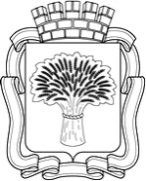 Российская ФедерацияАдминистрация города Канска
Красноярского краяПОСТАНОВЛЕНИЕРоссийская ФедерацияАдминистрация города Канска
Красноярского краяПОСТАНОВЛЕНИЕРоссийская ФедерацияАдминистрация города Канска
Красноярского краяПОСТАНОВЛЕНИЕРоссийская ФедерацияАдминистрация города Канска
Красноярского краяПОСТАНОВЛЕНИЕ09.08.2013 г.№10352013 год2014 год2015 год2016 год2017 год2018 год17,717,717,717,717,717,72013 год2014 год2015 год2016 год2017 год2018 год0,230,240,240,250,250,252013 год2014 год2015 год2016 год2017 год2018 год0,520,841.330,330,330,332013 год2014 год2015 год2016 год2017 год2018 год64,6465,4666,5566,7766,7766,772013 год2014 год2015 год	2016 год2017 год2018 год6473829191912013 год2014 год2015 год2016 год2017 год2018 год3,43,43,43,53,53,62013 год2014 год2015 год2016 год2017 год2018 год48,849,249,449,549,549,62013 год2014 год2015 год2016 год2017 год2018 год100000002013 год2014 год2015 год2016 год2017 год2018 год0,9981,0011,0141,0301,0531,0622013 год2014 год2015 год2016 год2017 год2018 год8008008008008008002013 год2014 год2015 год2016 год2017 год2018 год1111112013 год2014 год2015 год2016 год2017 год2018 год52,029,026,024,022,021,0Наименование мероприятияРезультат Ответственный исполнительСроки исполнения Сроки исполнения Совершенствование системы оплаты трудаСовершенствование системы оплаты трудаСовершенствование системы оплаты трудаСовершенствование системы оплаты труда1Разработка (изменение) показателей эффективности деятельности подведомственных Отделу культуры администрации г. Канска и органам местного самоуправления учреждений культуры и искусства и их руководителейПравовые акты администрации г. КанскаОтдел культуры администрации г. КанскаПо мере принятия соответствующих правовых актов администрации г. КанскаПо мере принятия соответствующих правовых актов администрации г. Канска2Проведение мероприятий с учетом специфики отрасли «культура» по возможному привлечению средств от приносящей доход деятельностиИнформация Отдела культуры администрации г. Канска в Министерство культуры Красноярского краяОтдел культуры администрации г. КанскаЕжегодноЕжегодно3Внесение изменений в примерные положения по оплате труда работников муниципальных бюджетных учреждений культурыПостановление администрации г. КанскаОтдел культуры администрации г. КанскаПо мере принятия соответствующих правовых актов представительной и исполнительной властиПо мере принятия соответствующих правовых актов представительной и исполнительной властиСоздание прозрачного механизма оплаты труда руководителей учрежденийСоздание прозрачного механизма оплаты труда руководителей учрежденийСоздание прозрачного механизма оплаты труда руководителей учрежденийСоздание прозрачного механизма оплаты труда руководителей учрежденийСоздание прозрачного механизма оплаты труда руководителей учреждений4Организация мероприятий по представлению руководителем учреждения сведений о доходах, об имуществе и обязательствах имущественного характера руководителя, его супруги (супруга) и несовершеннолетних детей, а также граждан, претендующих на занятие соответствующих должностейТрудовые договоры с руководителями учрежденийкультуры и искусстваОтдел культуры администрации г. КанскаЕжегодноЕжегодноРазвитие кадрового потенциала работников учреждений культуры и искусстваРазвитие кадрового потенциала работников учреждений культуры и искусстваРазвитие кадрового потенциала работников учреждений культуры и искусстваРазвитие кадрового потенциала работников учреждений культуры и искусстваРазвитие кадрового потенциала работников учреждений культуры и искусства5Осуществление мероприятий по обеспечению соответствия работников обновленным квалификационным требованиям, в том числе на основе повышения квалификации и переподготовки работниковИнформация Отдела культуры администрации г. Канска в Министерство культуры Красноярского краяОтдел культуры администрации г. КанскаЕжегодноЕжегодно6Проведение мероприятий по организации заключения дополнительных соглашений к трудовым договорам (новых трудовых договоров) с работниками учреждений культуры и искусства в связи с введением эффективного контрактаТрудовые договоры работниковОтдел культуры администрации г. Канска, учреждения культурыЕжегодноЕжегодно7Анализ лучших практик внедрения эффективного контрактаИнформация Отдела культуры администрации г. Канска в Министерство культуры Красноярского краяОтдел культуры администрации г. КанскаЕжегодно, начиная с 2013 года, до 15 июня 2018 годаЕжегодно, начиная с 2013 года, до 15 июня 2018 года8Обеспечение дифференциации оплаты труда основного и прочего персонала, анализ расходов на административно-управленческий и вспомогательный персонал учреждений культуры, подведомственных Отделу культуры администрации г. Канска, с учетом предельной доли расходов на оплату их труда в фонде оплаты учреждений – не более 40%Приказ Отдела культуры администрации г. КанскаОтдел культуры администрации г. Канска2013-2014 годы2013-2014 годыМониторинг достижения целевых показателей средней заработной платы отдельных категорий работников,определенных Указом Президента Российской Федерацииот 7 мая 2012 г. № 597Мониторинг достижения целевых показателей средней заработной платы отдельных категорий работников,определенных Указом Президента Российской Федерацииот 7 мая 2012 г. № 597Мониторинг достижения целевых показателей средней заработной платы отдельных категорий работников,определенных Указом Президента Российской Федерацииот 7 мая 2012 г. № 597Мониторинг достижения целевых показателей средней заработной платы отдельных категорий работников,определенных Указом Президента Российской Федерацииот 7 мая 2012 г. № 597Мониторинг достижения целевых показателей средней заработной платы отдельных категорий работников,определенных Указом Президента Российской Федерацииот 7 мая 2012 г. № 5979Создание постоянно действующей рабочей группы Отдела культуры администрации г. Канска по оценке реализации «дорожной карты»Приказ Отдела культуры администрации г. КанскаОтдел культуры администрации г. Канска с участием представителей администрации г. Канска2013 г.2013 г.10Проведение мониторинга реализации мероприятий по повышению оплаты труда, предусмотренных в настоящей «дорожной карте»Информация Отдела культуры администрации г. Канска в Министерство культуры Красноярского краяОтдел культуры администрации г. КанскаЕжеквартально2013-2018 годыЕжеквартально2013-2018 годы11Информационное сопровождение «дорожной карты» - организация проведения разъяснительной работы в трудовых коллективах, публикации в средствах массовой информации, проведение семинаров и др. мероприятийПубликации в СМИ, проведение семинаров и др. мероприятийОтдел культуры администрации г. Канска, заинтересованные представитель администрации г. Канска, профсоюзный комитет работников культуры, заинтересованные организации2013-2018 годы2013-2018 годы12Подготовка информации о результатах повышения оплаты труда отдельных категорий работников в соответствии с Указом Президента РФ от 07.05.2012 от № 579 «О мероприятиях по реализации государственной социальной политики» и подготовка предложений о подходах к регулированию оплаты труда работников учреждений культуры на период после 2018 годаАдминистрация г. Канска и Отдел культуры администрации г. Канска в Министерство культуры и Министерство финансов Красноярского краяАдминистрация г. Канска, Отдел культуры администрации г. КанскаМарт 2017Март 201713Мониторинг сети, штатной численности учреждений культуры, в том числе: оценка возможности перевода обеспечивающих функций и услуг учреждений на условия аутсорсинга и привлечения сторонних организаций; анализ штатной численности и фонда оплаты труда работников муниципальных учреждений культуры, в том числе подведение итогов эксперимента по введению новых систем оплаты трудаАналитический материал по передаче обеспечивающих функций на аутсорсинг, оценка динамики заработной платы по категориям работников и по руководителямОтдел культуры администрации г. КанскаПостоянно в течение 2013-2018 годов до 20 февраляПостоянно в течение 2013-2018 годов до 20 февраляОрганизационное сопровождение "дорожной карты"Организационное сопровождение "дорожной карты"Организационное сопровождение "дорожной карты"Организационное сопровождение "дорожной карты"14Разработка и утверждение муниципальнымиучреждениями культуры и искусства планов мероприятий по повышению эффективности деятельности учреждения в части оказания муниципальных услуг (выполнения работ) на основе целевых показателей деятельности учреждения, совершенствованию системы оплаты труда, включая мероприятия по повышению оплаты труда соответствующих категорий работников (по согласованию с Отделом культуры)Локальный акт учрежденияУчреждения культуры 3 квартал 2013 года3 квартал 2013 года15Утверждение администрацией г. Канска «дорожной карты», содержащей целевые индикаторы развития отрасли «культура», оптимизацию структуры и определение динамики значений соотношения заработной платы работников учреждений культуры, определенных Указом Президента Российской Федерации от 7 мая 2012 г. № 597 «О мероприятиях по реализации государственной социальной политики» и средней заработной платы в Красноярском крае в 2012-2018 годахПостановление администрации г. КанскаОтдел культуры администрации г. Канска2 квартал 2013 г.2 квартал 2013 г.